FFinancial Transaction Reports Act 1995Portfolio:Attorney GeneralAgency:Department of JusticeFinancial Transaction Reports Act 19951995/01030 Jun 19951 Jul 1995 (see s. 2)Criminal Property Confiscation (Consequential Provisions) Act 2000 s. 152000/0696 Dec 20001 Jan 2001 (see s. 2 and Gazette 29 Dec 2000 p. 7903)Reprinted as at 23 Aug 2002 Reprinted as at 23 Aug 2002 Reprinted as at 23 Aug 2002 Reprinted as at 23 Aug 2002 Courts Legislation Amendment and Repeal Act 2004 s. 1412004/05923 Nov 20041 May 2005 (see s. 2 and Gazette 31 Dec 2004 p. 7128)Financial Transaction Reports Amendment Act 20182018/02517 Oct 2018s. 1 & 2: 17 Oct 2018 (see s. 2(a));Act other than s. 1 & 2: 18 Oct 2018 (see s. 2(b))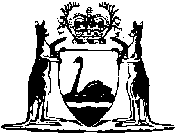 